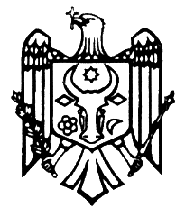 GUVERNUL REPUBLICII MOLDOVAH O T Ă R Î R Enr. _____ din _____________________ 2016cu privire aprobarea Regulamentului de funcționare a Sistemului de schimb rapid de informații privind produsele periculoaseÎn temeiul prevederilor art.81 al Legii nr. 422-XVI  din 22 decembrie 2006 privind securitatea generală a produselor (Monitorul Oficial al Republicii Moldova, 2007, nr.36-38, art.145) cu modificările şi completările ulterioare, Guvernul HOTĂRĂŞTE:1. Se aprobă Regulamentul de funcționare a Sistemului de schimb rapid de informații privind produsele periculoase, se anexează.2. Se desemnează membrii rețelei Sistemului de schimb rapid de informații privind produsele periculoase la nivel naţional: Agenţia pentru Protecţia Consumatorilor, Serviciul Protecţiei Civile şi Situaţiilor Excepţionale, Serviciul Vamal, Inspecţia de Stat în Construcţii, Ministerul Sănătății, Ministerul Tehnologiei Informaţiei şi Comunicaţiilor, Ministerul Transporturilor şi Infrastructurii Drumurilor. 3. Se desemnează în calitate de punct de contact național Agenţia pentru Protecţia Consumatorilor.4. Prezenta hotărîre intră în vigoare la 12 luni de la data publicării în Monitorul Oficial al Republicii Moldova.5. Controlul asupra executării prezentei hotărîri se pune în sarcina Ministerului Economiei.Prim-ministru			 	                	PAVEL FILIPContrasemnează:Viceprim-ministru,  ministrul economiei			           	Octavian CALMÎCMinistrul afacerilor interne Ministrul dezvoltării regionale şi construcţiilor Ministrul mediului Ministrul tehnologiei informaţiei şi comunicaţiilorMinistrul finanțelorMinistrul transporturilor şi infrastructurii drumurilorMinistrul sănătățiiAnexa    la Hotărîrea Guvernului     nr. ____ din ________ 2016Regulamentul de funcționare a Sistemului de schimb rapid de informații privind produsele periculoasePrezenta hotărîre creează cadrul necesar aplicării Deciziei Comisiei 2010/15/UE din 16 decembrie 2009 de stabilire a unui ghid de utilizare a Sistemului Comunitar de Informare Rapidă „RAPEX” înființat în temeiul articolului 12 și a procedurii de notificare stabilite în temeiul articolului 11 din Directiva 2001/95/CE (Directiva privind siguranța generală a produselor). [notificată cu numărul C(2009) 9843] DISPOZIȚII GENERALE1. Regulamentul  de funcționare a Sistemului de schimb rapid de informații privind produsele periculoase la nivel naţional (în continuare - Regulament) stabilește procedurile și mecanismele de funcționare a sistemului de schimb rapid de informații la nivel naţional între autoritățile de supravegherea a pieței privind măsurile corective adoptate cu privire la produsele nealimentare care prezintă un risc grav pentru sănătatea și siguranța consumatorilor, precum și de informare despre concluziile rezultate din efectuarea acțiunilor subsecvente informațiilor transmise.2. Scopul Sistemului de schimb rapid de informații privind produsele periculoase la nivel naţional (în continuare - Sistem) este:1) prevenirea și restricționarea punerii la dispoziție pe piață a produselor nealimentare care prezintă un risc grav pentru sănătatea și siguranța consumatorilor periculoase;2) monitorizarea eficacității și coerenței activităților întreprinse de autorități de supravegherea a pieței  și de asigurare a respectării legislației;3) identificarea necesităţilor și oferirea unei baze pentru acţiuni întreprinse la nivel național;4) promovarea asigurării coerente a respectării cerinţelor cadrului legal privind siguranţa produselor.3. În sensul prezentului Regulament noțiunile utilizate semnifică: măsuri obligatorii - măsuri adoptate sau cu privire la care s-a decis adoptarea de către autorităţile, care obligă un producător sau un distribuitor să întreprindă acţiuni corective în legătură cu un produs pe care l-au introdus pe piaţă;măsuri voluntare: - măsuri corective adoptate în mod voluntar de către un producător sau un distribuitor, fără nici-o intervenţie din partea unei autorităţi; - recomandări și acorduri încheiate de autorităţi de supravegherea a pieței cu producătorii și distribuitorii. Sunt incluse acorduri care nu sunt sub formă scrisă și care determină măsuri corective întreprinse de producători sau distribuitori în legătură cu produsele care prezintă un risc grav și pe care aceștia le-au introdus pe piaţă.4. Sistemul constă din cîteva componente complementare: 1) punctul de contact național;2) punctele de contact ale autoritățile de supravegherea pieței care monitorizează siguranța produselor destinate consumatorilor;3) organul vamal;4) pe pagina web oficială a Sistemului (al punctului de contact național), care conţine rezumate ale notificărilor.5. Criteriile de notificare (cumulative) a punctului de contact național sînt:1) produsul este destinat consumatorilor; 2) produsul face obiectul unor măsuri de prevenire, restricţionare sau impunere de condiţii specifice comercializării sau utilizării sale (măsuri corective); 3) produsul prezintă un risc grav pentru sănătatea și siguranţa consumatorilor;4) riscul grav are efect care depășește granițele pieței Republicii Moldova.6. Toate categoriile de măsuri corective adoptate în legătură cu comercializarea și utilizarea produselor destinate consumatorilor care prezintă un risc grav pentru sănătatea și siguranţa acestora fac obiectul obligativităţii de notificare prin sistemul de schimb rapid. 7. Legea nr. 422-XVI din 22 decembrie 2006 privind securitatea generală a produselor, prevede o listă  categoriilor de măsuri corective care sunt notificate prin Sistem, inclusiv de:1) marcare a unui produs cu avertizări corespunzătoare privind riscurile pe care acesta le poate prezenta; 2) supunere a comercializării unui produs unor condiţii prealabile; 3) avertizare a consumatorilor cu privire la riscurile pe care un produs le-ar putea prezenta pentru anumite persoane; 4) interzicere temporară a livrării, a propunerii de a livra sau de a prezenta un produs; 5) interzicere a comercializării unui produs și orice alte măsuri adiacente; 6) retragere a unui produs de pe piaţă, 7) returnare a unui produs de la consumatori; 8) distrugere a unui produs retras sau returnat.8. Măsurile corective referitor la un produs se adopta fie la iniţiativa producătorului sau a distribuitorului care l-a introdus și/sau pus la dispoziție pe piaţă (măsuri voluntare), fie la decizia autorităţii de supravegherea pieței în monitorizarea conformității produselor cu cerinţele privind siguranţa (măsuri obligatorii).9. Măsurile obligatorii se adoptă fie de către autorităţile de supravegherea pieței, fie de organul vamal.10. Atît măsurile obligatorii, cît și cele voluntare se notifică prin Sistem de către punctele de contact.II. ATRIBUȚIILE MEMBRILOR REȚELEI11. Punctul de contact național organizează și conduce activitatea rețelei naționale. 12. Membrii rețelei pune la dispoziția punctelor sale de contact resursele și informațiile necesare pentru îndeplinirea sarcinilor care îi revin, în special pentru a se asigura că sistemul funcționează efectiv cu resurse de rezervă și neîntrerupt.13. Membrul rețelei desemnează punctul său de contact și comunică această desemnare punctului de contact național, precum și informațiile detaliate cu privire la persoanele care sunt responsabile de funcționarea acestuia și datele lor de contact. Membrii rețelei informează punctul de contact național cu privire la modificările referitoare la punctele de contact și la datele lor de contact.14. Membrii rețelei asigură comunicarea efectivă între punctele lor de contact și instituțiile subordonate lor. În mod special, acestea:1) constituie o rețea de comunicare efectivă între punctele lor de contact și instituțiile subordonate, asigurînd transmiterea imediată a notificării în vederea unei acțiuni corespunzătoare, și o mențin în stare permanentă de funcționare;2) definesc rolurile și responsabilitățile punctelor lor de contact și cele ale instituțiilor din subordine în ceea ce privește elaborarea și transmiterea notificărilor trimise punctului de contact național, precum evaluarea și difuzarea notificărilor primite din partea punctului național de contact.15. Punctul de contact dispune de o adresă de e-mail separată destinată participării în Sistem, accesibilă tuturor funcționarilor de la punctul de contact (de exemplu, rapex@ …). Adresele de e-mail de servici sau personale ale funcționarilor desemnați pentru punctul de contact național nu pot fi utilizate ca  adrese de e-mail pentru punctul de contact. Punctul de contact național dispune, de asemenea, de numere de telefon și fax cu acces direct, prin care poate fi contactat în timpul și afara orarului de muncă.16. Punctul de contact național menține și actualizează lista punctelor de contact ai membrilor rețelei (în continuare - punctele de contact) și o pune la dispoziția acestora. 17. Punctul de contact național asigură disponibilitatea unui agent de serviciu accesibil în afara orelor de birou pentru comunicări urgente 24 ore din 24 și 7 zile din 7.18. Principalele atribuții ale punct de contact național sunt:1) organizarea și conducerea lucrărilor rețelei naționale;2) instruirea și asistarea membrilor rețelei în utilizarea acesteia;3) asigurarea că toate sarcinile sunt îndeplinite în mod corespunzător și în special că toate informațiile necesare (notificări, reacții, informații suplimentare, etc.) sunt furnizate fără întîrziere; 4) transmiterea informațiilor între Ministerul Economiei, autoritățile de supraveghere a pieței și organul vamal;5) verificarea și validarea notificărilor primite de la toate autoritățile de supraveghere a pieței înainte de transmiterea lor către Ministerul Economiei;6) verificarea înainte de trimiterea unei notificări dacă un produs a făcut sau nu deja obiectul unei notificări sau dacă informații referitoare la produsul respectiv au fost transmise prin Sistem (pentru a se evita orice repetare);7) asumarea responsabilității (împreună cu autoritatea de supraveghere a pieței respectivă) pentru informațiile transmise prin Sistem; 8) propune îmbunătățiri referitoare la operarea Sistemului;9) informarea imediată a Ministerului Economiei cu privire la orice problemă tehnică apărută în funcționarea Sistemului;10) coordonarea tuturor activităților și inițiativelor la nivel național referitoare la Sistem;11) explica părților implicate modul de funcționare a Sistemului și care sunt obligațiile lor care decurg din Legea nr. 422-XVI din 26.12.2006, în special obligațiile privind notificările din partea agenților economici.III. NOTIFICĂRI Secțiunea 1Tipuri de notificări19. În scopul transmiterii informațiilor în cadrul Sistemului se utilizează 2 tipuri de notificări, și anume „notificare” și „notificare necesitînd acțiuni urgente”.20. În situația în care toate criteriile de notificare, menționate la pct.5 al prezentului Regulament, sînt întrunite, punctul de contact pregătește și transmite punctului de contact național o „notificare”; 21. În situația în care toate criteriile de notificare, menționate la pct.5 al prezentului Regulament, sînt întrunite, și, în plus, un produs prezintă un risc care amenință viața și/sau au existat accidente fatale și în alte cazuri în care o notificare impune acțiuni urgente din partea tuturor membrilor rețelei, punctul de contact pregătește și transmite punctului de contact național o notificare clasificată ca „notificare necesitînd acțiuni urgente”.21. Punctul de contact național verifică întrunirea tuturor criteriilor de notificare și dacă aceasta ar trebui transmisă Ministerului Economiei ca „notificare” sau ca „notificare necesitînd acțiuni urgente”. 22. Dacă o notificare nu poate fi trimisă prin sistem ca „notificare” sau ca „notificare necesitînd acțiuni urgente” punctul de contact poate alege pentru a trimite informațiile în cauză în scop de informare. Astfel de notificări sunt clasificate ca „notificări în scop de informare”.23.  Notificările în scop de informare pot fi trimise în următoarele situații:1) toate criteriile de notificare prin Sistem se întrunesc, dar o notificare nu conține toate informațiile (în principal cu privire la identificarea produsului și la canalele de distribuire) necesare altor autorități pentru a asigura posibilitatea desfășurării acțiunilor subsecvente unei astfel de notificări. O notificare care nu conține numele produsului, marca comercială și imaginea sa, astfel încît produsul notificat nu poate fi identificat corect și nu poate fi deosebit de alte produse din aceeași categorie sau același tip disponibile pe piață. 2) autoritate de supraveghere a pieței este conștientă de faptul că un produs destinat consumatorilor disponibil pe piața prezintă un risc grav pentru sănătatea și siguranța consumatorilor, dar nu au fost încă adoptate măsuri corective de către producător sau distribuitor sau adoptate sau decise de către o autoritate. Dacă informațiile cu privire la un astfel de produs se distribuie prin Sistem înainte ca măsurile să fie luate, punctul de contact informează punctul național de contact (cît mai curînd posibil și nu mai tîrziu decît termenele limită specificate în anexa) cu privire la decizia finală adoptată în ceea ce privește produsul notificat (în principal, ce tip de măsuri corective au fost adoptate sau de ce nu au fost adoptate astfel de măsuri).3) punctul de contact decide să notifice măsurile corective adoptate cu privire la produsele destinate consumatorilor care prezintă un risc grav pentru sănătatea și siguranța consumatorilor care are doar efect local („eveniment local”). 4)  nu se poate decide cu certitudine dacă unul sau mai multe criterii de notificare sunt întrunite, dar o notificare implică informații despre siguranța produsului care ar putea fi de interes pentru alte membrii al rețelei. 24. Cînd se trimite o „notificare de informare”, punctul de contact menționează clar motivele care justifică trimiterea.Secțiunea a 2-a Integralitatea, conținutul și actualizarea datelor25. Notificările ar trebui să fie cît mai complete posibil. Formularul standard de notificare este prezentat în anexa nr. 1 la prezentul Regulament. Toate rubricile formularului de notificare se comptează cu datele necesare. În situația în care datele necesare nu sunt disponibile la momentul transmiterii unei notificări, acest fapt se indică și se explică în mod clar pe formular de către punctul de contact. În momentul în care informațiile lipsă devin disponibile, punctul de contact actualizează notificarea. 26. Punctul de contact național pune la dispoziția tuturor membrilor rețelei instrucțiunile privind conținutul datelor necesare completării formularului standard de notificare. 27. Membrii rețelei trebui să respecte termenele limită stabilite și să nu întîrzie trimiterea unei notificări cu privire la un produs care prezintă un risc foarte grav pentru sănătatea și siguranța consumatorilor din cauză că o parte a informațiilor necesare nu sunt încă disponibile.28. Înainte de trimiterea unei notificări, punctele de contact verifică (pentru a se evita orice repetare inutilă) dacă cu privire la produsul în cauză nu s-a trimis deja o notificare prin intermediul aplicației de către un alt punctul de contact. Dacă s-a transmis deja o notificare cu privire la produs, în loc de a se elabora o nouă notificare, punctul de contact trimite o reacție la notificarea existentă și pune la dispoziție orice alte informații care ar putea fi relevante pentru alte autorități, cum ar fi numere suplimentare de identificare a unui vehicul, o listă detaliată cu importatorii și distribuitorii, rapoarte de încercare suplimentare etc. 29. Notificările includ următoarele categorii de date:1) informații care permit identificarea produsului care face obiectul notificării, și anume, categoria produsului, numele produsului, marca comercială, modelul și/sau numărul tipului, codul de bare, lotul sau numărul de serie, codul din nomenclatorul vamal, descrierea produsului și a ambalajului său însoțite de imagini ale produsului, ambalajului sau etichetelor. 2) informații care certifică originea produsului, și anume, țara de origine, numele, adresa și datele de contact, cum ar fi numărul de telefon și adresa de e-mail, a unui fabricant sau exportator. Dacă sunt disponibile, la formular se anexează și următoarele documente: copii ale comenzilor, ale contractelor de vînzare, ale facturilor, ale documentelor de expediere, ale declarațiilor vamale, etc. 3) informații cu privire la cerințele privind siguranța aplicabile produsului care face obiectul notificării, incluzînd numărul de referință și numele legislației și standardelor aplicabile.4) o descriere a riscului prezentat de produsul care face obiectul notificării, incluzînd o descriere a rezultatelor și testelor de laborator și a celor vizuale, rapoartele privind testările și certificatele care dovedesc neconformitatea produsului care face obiectul notificării cu cerințele privind siguranța, o evaluare completă a riscului împreună cu concluziile ei și informații despre accidentele sau incidentele cunoscute.5) informații despre lanțurile de aprovizionare cu produsul notificat și, mai exact, informații despre țările de destinație, plus informații privind importatorii și, de asemenea, dacă sunt disponibile, privind distribuitorii produsului notificat.6) informații cu privire la măsurile adoptate, mai exact, tipul (obligatorii sau voluntare), categoria (de exemplu, retragerea de pe piață, returnarea de la consumatori), domeniul de aplicare (de exemplu, la nivel național sau local), data intrării în vigoare și durata (de exemplu, cu caracter permanent sau temporar).7) indicații care să precizeze dacă o notificare, o parte a ei sau a anexei/anexelor ei au caracter confidențial. Cererile de confidențialitate sunt însoțite întotdeauna de o justificare clară care să detalieze motivele unei astfel de cereri.30. Punctul de contact informează Ministerul Economiei (cît mai curînd posibil și nu mai tîrziu decît termenele limită specificate în anexa nr. 3 la prezentul Regulament) cu privire la orice evoluții care impun modificări ale unei notificări transmise prin Sistem. Mai exact, punctul de contact informează Ministerul Economiei cu privire la orice modificări (de exemplu, ca urmare a unei decizii a unei curți judecătorești în cadrul unei proceduri de recurs) ale statutului măsurilor corective notificate, evaluării riscului și ale noilor decizii referitoare la confidențialitate.31. Ministerul Economiei examinează informațiile puse la dispoziție de către punctul de contact și actualizează informațiile în cauză în Sistem și, dacă este cazul, pe pagina web oficială a Sistemului.Secțiunea a 2-aResponsabilitatea pentru informațiile transmise și cerințe de confidențialitate 32. Punctul de contact național și autoritatea de supravegherea a pieței se asigură că datele puse la dispoziție prin Sistem, în special descrierile produsului și riscului, sunt suficient de exacte pentru a se evita orice confuzie cu produse similare din aceeași categorie sau de același tip care sunt disponibile pe piața.33. Punctul de contact național și autoritatea de supravegherea a pieței implicată în procedura de notificare (de exemplu, prin efectuarea evaluării riscului prezentat de produsul notificat sau prin punerea la dispoziție de informații privind canalele de distribuție) își asumă responsabilitatea pentru informațiile transmise prin Sistem. Punctul de contact național verifică și validează toate notificările primite de la autoritățile de supravegherea a pieței înainte de transmiterea lor către Ministerul Economiei.34. Orice acțiune întreprinsă de către Ministerul Economiei, cum ar fi examinarea notificărilor, validarea și distribuirea lor prin Sistem și publicarea lor pe pagina web oficială a Sistemului, nu implică nici-o prezumție de responsabilitate pentru informațiile transmise, care revine autorității de supravegherea a pieței notificant.35. Ministerul Economiei publică informații generale pe pagina web oficială a Sistemului cu privire la noile „notificări” și „notificări necesitând acțiuni urgente” cu privire. 36. Autoritățile de supraveghere a pieței publică informații generale la produsele care prezintă un risc grav pentru consumatori și cu privire la măsurile adoptate în vederea contracarării acestui risc. Astfel de informații pot fi distribuite prin intermediul internetului, al documentelor tipărite sau prin mijloace electronice, etc.37. Informațiile puse la dispoziția publicului reprezintă un rezumat al unei notificări și include doar detaliile privind identificarea produsului și informații despre riscuri și despre măsurile adoptate pentru a le preveni sau diminua. 38. Ministerul Economiei  și autoritățile de supraveghere a pieței nu comunică publicului întregul conținut al notificărilor, în special descrierile detaliate ale riscurilor cu rapoartele privind testările și certificatele aferente sau listele detaliate conținând canalele de distribuție, deoarece unele dintre aceste informații, dată fiind natura lor, sunt confidențiale (secrete profesionale) și e necesar să fie protejate.39. Autoritățile de supraveghere a pieței și Ministerul Economiei nu ar trebui să comunice publicului vreo informație despre un produs periculos notificat prin Sistem dacă o astfel de comunicare subminează protejarea procedurilor judiciare, a activităților de monitorizare și investigare sau secretul profesional, cu excepția informațiilor referitoare la proprietățile din sfera siguranței produselor, care trebuie aduse la cunoștința publicului dacă circumstanțele o impun, pentru a proteja sănătatea și siguranța produselor.40. O autoritate de supraveghere a pieței notificantă poate solicita confidențialitate în privința unei notificări. O astfel de solicitare indică în mod clar partea/părțile notificării care trebuie să rămână confidențială/confidențiale. Fiecare cerere de confidențialitate se însoțește de o justificare care redă în mod clar motivele.41. Cererile de confidențialitate fac obiectul examinării de către Ministerul Economiei. Acesta se asigură că cererea este completă (și anume, dacă stipulează care părți ale formularului sunt vizate de confidențialitate și dacă conține o justificare) și justificată. Decizia privind valabilitatea cererii se adoptă de către Ministerul Economiei după consultarea punctului de contact național.42. Notificările parțial sau total confidențiale se examinează de către Ministerul Economiei și, după validare și distribuire prin Sistem, ele fac obiectul acțiunilor subsecvente uzuale desfășurate de autoritățile de supraveghere a pieței. Confidențialitatea unei notificări sau a unei părți a acesteia nu împiedică procesarea și distribuirea ei prin Sistem către autoritatea de supraveghere a piețe.43. Unica diferență semnificativă privind procesarea și procedurile referitoare la acțiunile subsecvente este aceea că autoritățile de supraveghere a pieței și Ministerul Economiei nu ar trebui să dezvăluie nici-o parte a unei notificări care este confidențială pentru public. Aceste părți trebuie să rămână confidențiale, astfel că ele nu trebuie publicate sub nici-o formă. Autoritățile de supraveghere a pieței care primesc informații confidențiale prin Sistem se asigură că acestea sunt protejate în cursul îndeplinirii atribuțiunilor care le revin.44. Autoritatea de supraveghere a pieței notificantă își retrage cererea de confidențialitate imediat ce aceasta devine conștientă că justificarea pentru o astfel de cerere nu mai este valabilă. Ministerul Economiei informează toate autoritățile de supraveghere a pieței cu privire la retragerea cererii de confidențialitate la primirea unei astfel de cereri din partea autorității de supraveghere a piețe notificante.45. O notificare care nu mai este afectată de confidențialitate parțială sau totală se pune la dispoziția publicului în acord cu „regula generală” aplicabilă notificărilor din Sistem.Secțiunea a 6-a Examinarea și validarea notificărilor 46. Ministerul Economiei verifică toate notificările primite prin Sistem înainte de a le transmite autorităților de supraveghere a pieței, pentru a asigura corectitudinea și integralitatea lor.47. Cu ocazia evaluării corectitudinii unei notificări, se verifică dacă:1) o notificare îndeplinește toate cerințele relevante menționate în prezentul Regulament;2) produsul notificat nu a fost deja notificat (pentru a se evita orice suprapunere inutilă);3) o notificare transmisă de punctul de contact se clasifică în conformitate cu criteriile menționate la pct.5 al prezentului Regulament;4) informațiile puse la dispoziție (în special descrierea riscului) sunt în concordanță cu legislația referitoare la siguranța produselor și cu standardele relevante;5) s-a utilizat procedura de notificare corectă.48. De îndată ce se confirmă că o notificare este corectă, se verifică dacă este completă. Părților unei notificări referitoare la identificarea produsului, la descrierea riscului, la măsuri, la trasabilitate și la canale de distribuție li se acordă o atenție specială.49. Deoarece Ministerul Economiei nu este împuternicit să efectueze o evaluare a riscului aferent produsului notificat, ci doar să verifice ca evaluarea să fie inclusă într-o notificare trimisă, autoritatea de supraveghere a pieței notificantă pune întotdeauna la dispoziție o descriere exhaustivă a riscului conținînd toate elementele incluse în pct. 29 al prezentului Regulament50. Dacă în cursul examinării, Ministerul Economiei are întrebări privind o notificare, acesta poate suspenda validarea notificării și poate solicita autorității de supraveghere a pieței notificantă informații suplimentare sau clarificări. Informațiile suplimentare se pun la dispoziție de către autoritatea de supraveghere a pieței notificantă în termenul limită specificat în cererea de informații formulată de Ministerul Economiei.51. În cazul în care este necesar, Ministerul Economiei  poate desfășura o investigație pentru a evalua siguranța unui produs. Această investigație poate fi desfășurată în special în cazul în care există dubii semnificative cu privire la riscurile prezentate de produsul notificat prin Sistem. Aceste dubii pot să apară în cursul examinării unei notificări de către Ministerul Economiei  sau pot să fie aduse în atenție Ministerul Economiei  de un membru al rețelei (de exemplu, printr-o reacție) sau de către o parte terță (de exemplu, un producător).52.În cadrul unei astfel de investigații Ministerul Economiei  poate să: 1) solicite oricărui autorități de supraveghere a pieței notificantă să transmită informații sau clarificări;2) solicite o evaluare independentă a riscului și o testare independentă (de laborator sau vizuală) a produsului investigat;3) consulte comitetele științifice sau orice altă instituție cu atribuții în domeniul siguranței produselor destinate consumatorilor;4) convoace întîlniri ale membrilor rețelei și/sau a punctelor de contact, precum și să consulte grupurile de lucru relevante pentru a discuta evoluția unei investigații.53. În cazul în care o investigație se referă la un produs notificat prin Sistem, Ministerul Economiei poate suspenda validarea unei notificări sau, în cazul în care o astfel de notificare a fost deja validată și distribuită prin Sistem, poate elimina temporar rezumatul publicat pe pagina web oficială a Sistemului. După finalizarea unei investigații și în funcție de rezultat, Ministerul Economiei (după consultarea autorității de supraveghere a pieței notificantă, dacă este cazul) poate valida și distribui prin Sistem notificarea anterior suspendată, poate să mențină în Sistem notificarea validată (cu orice modificări) sau poate să retragă în mod permanent notificarea din Sistem. 54. Ministerul Economiei informează autoritățile de supraveghere a pieței cu privire la:1) decizia sa de a lansa o investigație, formulînd în mod clar motivarea acestei decizii;2) decizia sa de a încheia o investigație, prezentîndu-i concluziile și modificările la notificarea/notificările investigate (dacă există vreuna); și3) toate aspectele relevante apărute în cursul unei investigații.55. Ministerul Economiei  în urma examinării validează și distribuie prin punctul de contact național, în termenele limită specificate în termenele limită specificate în anexa nr. 4 la prezentul Regulament, toate notificările considerate corecte și complete.56. În situația în care în cadrul unei examinări se trimite o cerere de informații suplimentare sau de clarificări autorității de supraveghere a piețe notificante, Ministerul Economiei  poate lua următoarele decizii:1) în cazul în care informațiile suplimentare și clarificările solicitate au fost furnizate, Ministerul Economiei  reexaminează notificarea și o validează, schimbînd dacă este cazul clasificarea (de exemplu, din „notificare de informare” în „notificare în temeiul articolului 12”);2) în cazul în care informațiile suplimentare și clarificările solicitate nu au fost livrate înainte de un termen limită specificat sau sunt insuficiente, Ministerul Economiei  decide pe baza informațiilor primite și, în funcție de circumstanțe, fie o validează după schimbarea clasificării (de exemplu, din „notificare în temeiul articolului 12” în „notificare de informare”), fie decide să nu o validezeSecțiunea a 3-aAcțiuni și tehnici de efectuare a acțiunilor subsecvente57. Membrii rețelei asigură desfășurarea cît mai curînd posibil și în mod corespunzător a unor acțiuni subsecvente „notificărilor” și „notificărilor necesitînd acțiuni urgente”, și „notificărilor în scop de informare” despre produse prezintă un risc grav pentru sănătatea și siguranța consumatorilor transmise de Ministerul Economiei prin intermediul punctului de contact național și în termenele limită specificate în anexa nr. 3 al prezentului Regulament.58. „Notificările în scop de informare” nu necesită nici o acțiune subsecventă specifică. 59. Membrul rețelei la primirea unei notificări, examinează informațiile din notificare și întreprinde acțiuni adecvate pentru a:1) stabili dacă produsul a fost comercializat pe piața;2) evalua ce măsuri corective ar trebui luate în privința produsului notificat despre care se constată că este comercializat pe piața, ținînd cont de măsurile luate de membrul rețelei notificant și de orice circumstanțe speciale care ar putea justifica măsuri de diferite tipuri sau o atitudine pasivă;3) efectua, dacă este cazul, evaluări suplimentare ale riscului și testări suplimentare ale produsului notificat;4) culege orice informație suplimentară care ar putea fi relevantă pentru alți membri al rețelei (de exemplu, informații despre canalele de distribuție ale produsului notificat).60. Pentru a asigura desfășurarea eficientă și efectivă a acțiunilor subsecvente, autoritățile de supraveghere a pieței utilizează cele mai bune practici de efectuare a acțiunilor subsecvente, incluzînd:1) controale în piață. Autoritățile de supraveghere a pieței organizează controale regulate (planificate și neplanificate) în piață pentru a stabili dacă produsele destinate consumatorilor notificate se află la dispoziția acestora;2) cooperare cu asociațiile profesionale. Autoritățile pun cu regularitate la dispoziția asociațiilor profesionale rezumate ale celor mai recente notificări și solicită răspuns la întrebarea dacă vreunul dintre produsele notificate au fost produse sau distribuite de membri acestora. 3) publicarea datelor Sistemului pe internet sau în mass-media electronică sau tipărită. Autoritățile avertizează cu regularitate consumatorii și agenților economici prin intermediul paginilor web oficiale al lor și/sau prin alte mijloace despre produsele destinate consumatorilor notificate prin Sistem.61. Autoritățile de supraveghere a pieței desfășoară diverse acțiuni subsecvente și nu se limitează la doar una dintre ele.62. În cazul în care fabricantul, un reprezentant al acestuia sau un importator al produsului notificat este stabilit în Republica Moldova, autoritatea de supraveghere a pieței competentă se asigură în mod deosebit că acțiunile subsecvente notificărilor distribuite prin Sistem sunt corespunzătoare. Secțiunea a 2-a Retragerea permanentă sau temporară a unei notificări 63. Notificările distribuite prin Sistem sunt păstrate în sistem permanent.64. Ministerul Economiei poate retrage o notificare din Sistem în următoarele situații:1) este dovedit că unul sau mai multe criterii de notificare nu sunt întrunite și astfel notificarea nu se justifică. Este vorba de cazurile în care se constată că evaluarea originală a riscului a fost efectuată incorect și că produsul notificat nu prezintă un risc grav pentru sănătatea și siguranța consumatorilor. Se referă și la situațiile în care măsurile notificate au fost contestate cu succes în fața unei instanțe judecătorești sau prin alte demersuri și nu mai sunt valide;2) nu s-a luat nici o măsură cu privire la un produs notificat prin Sistem (de informare) înainte de a se decide adoptarea de măsuri sau întreprinderea de acțiuni;3) este dovedit că, produsele vizate de o notificare nu mai sunt comercializate și că toate exemplarele care au fost la dispoziția consumatorilor au fost deja retrase de pe piață și returnate de la consumatori.65. Retragerea unei notificări nu poate fi solicitată pe baza faptului că produsul notificat a făcut obiectul unor modificări necesare pentru ca acesta să fie conform cu toate cerințele de siguranță aplicabile, cu excepția cazului în care se dovedește că, toate produsele periculoase (articolele) care au fost la dispoziția consumatorilor au fost retrase și returnate și că nu mai sunt comercializate.66. Ministerul Economiei poate retrage notificări din Sistem doar la cererea autorității de supraveghere a piețe notificante, deoarece acesta își asumă întreaga responsabilitate pentru informațiile transmise. 67. Fiecare cerere de retragere se însoțește de o justificare care să redea motivele și de toate documentele disponibile care vin în sprijinul acestor motive. Ministerul Economiei  examinează fiecare cerere și verifică justificarea, în special documentele însoțitoare. Ministerul Economiei  poate solicita informații suplimentare, clarificări și opinia autorității de supraveghere a piețe notificante înainte de a lua vre-o decizie.68. Dacă, pe baza justificărilor furnizate, Ministerul Economiei decide să retragă o notificare din Sistem, aceasta este retrasă din:    1) Sistem (sau este plasată astfel încât să fie invizibilă pentru toți utilizatorii sistemului);2) pe pagina web oficială a Sistemului (al punctului de contact național) (dacă este necesar)69. Ministerul Economiei informează toate autorității de supraveghere a piețe prin e-mail sau printr-o altă metodă la fel de eficientă cu privire la retragerea unei notificări și, dacă este necesar, informează publicul prin publicarea unei note pe pagina web oficială a Sistemului (al punctului de contact național).70. În cazuri justificate, Ministerul Economiei  poate retrage temporar o notificare de pe pagina web oficială a Sistemului (al punctului de contact național), în special în situația în care o autoritate de supraveghere a piețe suspectează că o evaluare a riscului transmisă intr-o notificare a fost efectuată incorect și astfel produsul notificat poate să nu prezinte un risc grav pentru sănătatea și siguranța consumatorilor. O notificare poate fi retrasă temporar de pe pagina web oficială a Sistemului (al punctului de contact național) până la clarificarea situației evaluării în cauză a riscului prezentat de produsul notificat.71. Ministerul Economiei poate retrage temporar notificări din Sistem doar la cererea autorității de supraveghere a piețe notificante, deoarece acesta își asumă întreaga responsabilitate pentru informațiile transmise. 72. Fiecare cerere de retragere temporar se însoțește de o justificare care să redea motivele și de toate documentele disponibile care vin în sprijinul acestor motive. Ministerul Economiei  examinează fiecare cerere și verifică justificarea, în special documentele însoțitoare. Ministerul Economiei  poate solicita informații suplimentare, clarificări și opinia autorității de supraveghere a piețe notificante înainte de a lua vre-o decizie.73. În situația în care, pe baza justificărilor furnizate, Ministerul Economiei decide să retragă temporar o notificare de pe pagina web oficială a Sistemului (al punctului de contact național), el informează toate autoritățile de supraveghere a piețe prin e-mail sau printr-o altă metodă la fel de eficientă și, dacă este necesar, informează publicul prin publicarea unei note pe siteul internet RAPEX.74. Autoritatea de supraveghere a piețe notificante informează Ministerul Economiei imediat ce motivele retragerii unei notificări de pe pagina web oficială a Sistemului (al punctului de contact național) nu mai sunt valabile. Mai exact, el informează Ministerul Economiei despre rezultatele oricărei noi evaluări a riscului pentru a permite Ministerului Economiei să determine dacă este cazul să mențină o notificare în Sistem și să o republice pe pagina web oficială a Sistemului (al punctului de contact național)sau să o retragă permanent din Sistem (în urma unei cereri formulate de autoritatea de supraveghere a piețe notificante).75. Ministerul Economiei poate republica o notificare pe siteul internet al RAPEX în urma unei cereri întemeiate formulate de Autoritatea de supraveghere a piețe notificant după clarificarea aspectelor referitoare la evaluarea riscului.Comisia informează celelalte statele membre prin e-mail sau printr-o altă metodă la fel de eficientă cu privire la republicarea unei notificări pe pagina web oficială a Sistemului (al punctului de contact național), precum și publicul prin înlocuirea eratei cu una nouă pe pagina web oficială a Sistemului (al punctului de contact național).Secțiunea a 5-a Termene limită de transmitere a notificărilor 76. Membrii rețelei notifică cît mai rapid posibil punctul de contact național cu privire la măsurile corective adoptate în privința produselor destinate consumatorilor care prezintă un risc grav pentru sănătatea și siguranța consumatorilor, în termenele limită specificate în anexa nr. 3 la prezentul Regulament. Termenele limită specificate se aplică ignorînd orice cerință care decurge dintr-o procedură de recurs sau din publicarea oficială.77. Toate „notificările necesitînd acțiuni urgente” sunt precedate de un apel telefonic din partea punctului de contact către numărul de telefon mobil al punctului de contact național echipei RAPEX a Comisiei pentru a se asigura imediat validarea și declanșarea acțiunilor subsecvente. Această regulă se aplică în special notificărilor transmise în timpul sfîrșitului de săptămînă sau al vacanței.Secțiunea a 6-a Comunicarea acțiunilor subsecvente78. Membrii rețelei notifică Ministerul Economiei cu privire la orice acțiuni subsecvente referitoare la „notificările” și „notificările necesitînd acțiuni urgente”.79. Membrii rețelei sunt încurajate să notifice Ministerul Economiei cu privire la orice acțiune subsecventă notificărilor distribuite în scop de informare.80. Rezultatele activităților subsecvente se comunică Ministerul Economiei sub forma reacțiilor la notificări.  81. Membrii rețelei transmit reacții în special în următoarele situații:1) produs găsit. Se trimite o reacție în cazul în care autoritățile constată existența produsului pe piață sau la frontiera externă. Reacția conține detalii complete cu privire la produsul în cauză (de exemplu, nume, marcă comercială, număr de model, cod de bare, număr de lot) împreună cu informații despre numărul total de exemplare găsite. În plus, se comunică următoarele detalii despre măsurile luate: tipul (obligatorii sau voluntare), categoria (de exemplu, retragere de pe piață, returnare de la consumatori), domeniul de aplicare (de exemplu, la nivel național sau local), data intrării în vigoare și durată (de exemplu, cu caracter permanent sau temporar). Dacă s-a constatat că produsul notificat există pe piață, dar nu s-a adoptat nici-o măsură, reacția ar trebui să conțină justificări specifice pentru faptul că nu sau luat măsuri. În cazul în care s-a constatat că produsul notificat nu se află pe piață, autoritățile de supraveghere a pieței nu informează Ministerul Economiei (cu excepția situației în care Ministerul Economiei solicită să fie informat) cu privire la concluziile activităților subsecvente.2) evaluare a riscului diferită. Se trimite o reacție în cazul în care concluziile unei evaluări a riscului efectuată de o autoritate a statului membru care trimite reacția diferă de concluziile menționate în notificare. Această reacție conține o descriere detaliată a riscului (incluzînd rezultatele testărilor, o evaluare a riscului și informații despre accidente și incidente cunoscute) însoțite de documente justificative (rapoarte de testări, certificate, etc.). În plus, autoritatea de supraveghere a pieței care trimite reacția dovedește că evaluarea riscului transmisă împreună cu o reacție a fost efectuată cu privire la același produs cu cel notificat, adică avînd aceeași marcă comercială, nume, număr de model, date de producție, origine, etc.3) informații suplimentare. Se trimite o reacție în situația în care autoritățile de supraveghere a pieței culeg informații suplimentare (în cursul activităților subsecvente) care ar putea fi utile pentru supravegherea pieței și aplicarea măsurilor în alte state membre. Informațiile suplimentare includ: detaliile privind originea produsului (de exemplu, informații cu privire la țara de origine, fabricant și/sau exportator) și informații cu privire la lanțurile de aprovizionare (de exemplu, informațiile cu privire la țările de destinație, importatori și distribuitori). Membrul rețelei care trimite reacția anexează la aceasta toate documentele justificative disponibile, cum sunt copii ale comenzilor, contracte de vînzări, facturi, declarații vamale, etc.	82. Punctul de contact național care trimite o reacție și autoritatea de supraveghere a pieței responsabilă se asigură că toate datele dintr-o reacție sunt exacte și complete și că nu există riscul de confuzie cu produse similare din aceeași categorie ori dintr-o categorie similară sau de același tip ori de tip similar care sunt disponibile pe piața. 83. Informațiile conținute în reacții trebui să fie cît mai complete posibil. Formularul standard pentru reacții este prezentat în anexa nr. 2 la prezentul Regulament. În cazul în care anumite informații relevante nu sunt disponibile la momentul trimiterii reacției, autoritatea de supraveghere a pieței responsabilă o trimite indică acest aspect pe formularul de reacție. În momentul în care informațiile lipsă devin disponibile, autoritatea de supraveghere a pieței responsabilă care trimite reacția o actualizează. Reacția actualizată se examinează de către Ministerul Economiei înainte de a fi validată și distribuită prin Sistem. 84. Punctul național de contact pune la dispoziția autorităților de supraveghere a pieței, membru rețelei, instrucțiunile privind conținutul datelor necesare completării corecte a formularului de reacție. 85. Autoritatea de supraveghere a pieței care trimite reacția informează Ministerul Economiei (cît mai curînd posibil și, cel mai tîrziu, în termenele limită specificate în anexa nr.3 la prezentul Regulament) cu privire la orice evoluții care ar putea necesita modificări la o reacție distribuită prin Sistem. Mai exact, autoritățile de supraveghere a pieței informează Ministerul Economiei cu privire la modificările statutului măsurilor luate și ale evaluării riscului trimisă împreună cu reacția. 86. Ministerul Economiei examinează informațiile furnizate de autoritatea de supraveghere a pieței care a trimis reacția și, dacă este necesar, le actualizează.87.Punctul de contact național și autoritatea de supraveghere a piețe în cauză implicată în procedura de reacție (de exemplu, prin efectuarea evaluării riscului sau prin adoptarea de măsuri corective) își asumă responsabilitatea pentru informațiile conținute în reacție. Punctul de contact național verifică și validează toate reacțiile pregătite de autoritățile respective înainte de a le transmite Ministerul Economiei.88. Orice acțiune întreprinsă de către Ministerul Economiei, cum ar fi examinarea și validarea reacțiilor, nu implică nici-o prezumție de responsabilitate pentru informațiile transmise, care revine autorității de supraveghere a piețe care a trimis reacția.89. Un membru al rețelei care trimite o reacție poate solicita confidențialitate în privința unei reacții. O astfel de solicitare indică în mod clar partea/părțile reacției care trebuie ținută/ținute confidențial. În plus, toate cererile de confidențialitate se însoțesc de justificări care redau motivele în mod clar.90. Cererile de confidențialitate sunt examinate de Ministerul Economiei pentru a determina dacă sunt justificate și complete (și anume, dacă stipulează care părți ale formularului sunt vizate de confidențialitate și dacă conțin o justificare). Decizia finală privind confidențialitatea aparține Ministerul Economiei după consultarea punctului de contact responsabil.91. Ministerul Economiei și membrii rețelei tratează reacțiile pentru care se solicită confidențialitate în același mod cu celelalte reacții. Confidențialitatea unei reacții sau a unei părți a acesteia nu împiedică distribuirea ei prin sistemul către autoritățile naționale competente. Totuși, nici Comisia, nici statele membre nu ar trebui să dezvăluie vreo parte a unei reacții care este confidențială pentru public. Această informație este confidențială și, prin urmare, nu poate fi publicată sub nici-o formă și în nici un format.92. Membrul rețelei care trimite reacția își retrage cererea de confidențialitate imediat ce autoritatea respectivă devine conștientă că justificarea pentru o astfel de cerere nu mai este valabilă. Ministerul Economiei informează toți membrii rețelei cu privire la retragerea cererii de confidențialitate la primirea unei astfel de cereri din partea membrului rețelei care trimite reacția.93. Ministerul Economiei verifică toate reacțiile primite prin Sistem înainte de a le valida și a le transmite membrilor rețelei. Aceste verificări se concentrează asupra corectitudinii și integralității informațiilor furnizate.94. Ministerul Economiei verifică dacă o reacție primită întrunește toate criteriile relevante și dacă s-a aplicat procedura de reacție corectă. Odată ce corectitudinea unei reacții este confirmată, Ministerul Economiei verifică integralitatea ei. 95. Ministerul Economiei acordă o atenție specială reacțiilor conținând evaluări de risc. Mai exact, Ministerul Economiei verifică dacă descrierea riscului este completă, clar prezentată și bine documentată și dacă evaluarea riscului identifică în mod clar produsul vizat de o notificare.96. Înainte de a valida o reacție, Ministerul Economiei poate solicita membru al rețelei care trimite reacția furnizarea de informații suplimentare sau clarificări într-un anumit termen limită. Validarea unei reacții poate fi condiționată de primirea datelor solicitate.92. Ministerul Economiei poate cere opinia unui alt membru al rețelei și, în special, a membru al rețelei notificant cu privire la o reacție validată. Statul membru transmite opinia sa Ministerul Economiei într-un termen limită specificat de aceasta. În plus, membru al rețelei notificant informează Ministerul Economiei cu privire la oportunitatea modificării în orice fel a notificării (de exemplu, în ce privește evaluarea riscului) sau a statutului acesteia (de exemplu, retragere permanentă din sistem). 98. Toate reacțiile considerate corecte și complete se validează și se distribuie („validare”) de către Ministerul Economiei în termenele limită specificate în apendicele 4 al Ghidului de utilizare.100. Ministerul Economiei nu validează reacțiile a căror evaluare a riscului diferă de cea a notificării aferente dacă evaluarea respectivă este incompletă, neclar prezentată sau insuficient documentată sau dacă nu se demonstrează că evaluarea riscului a fost efectuată pentru produsul vizat de notificare.101. Reacțiile distribuite prin Sistem se păstrează în sistem atâta timp cât se păstrează notificarea care a stat la baza lor. Ministerul Economiei poate retrage în mod permanent din Sistem o reacție validată dacă o notificare care a stat la baza ei a fost retrasă din Sistem (în conformitate cu capitolul  pct. Regulamentului). În plus, Ministerul Economiei poate retrage o reacție validată în cazul în care conține informații incorecte, mai exact atunci când:  1) un produs găsit pe piață de către statul membru care a formulat reacția este diferit față de un produs vizat de o notificare;2) măsurile adoptate de statul membru care a formulat reacția sunt contestate cu succes în fața unei instanțe judecătorești sau prin alte demersuri și sunt ulterior retrase;3) se dovedește că evaluarea riscului efectuată de statul membru care a formulat reacția este incorectă sau se referă la un produs diferit de cel vizat de notificare102. Ministerul Economiei poate retrage o reacție din Sistem doar la cererea autorității de supraveghere a piețe notificante, deoarece acesta își asumă întreaga responsabilitate pentru informațiile transmise. 103. Fiecare cerere de retragere se însoțește de o justificare care să redea motivele și de toate documentele disponibile care vin în sprijinul acestor motive. Ministerul Economiei  examinează fiecare cerere și verifică justificarea, în special documentele însoțitoare. Ministerul Economiei  poate solicita informații suplimentare, clarificări și opinia autorității de supraveghere a piețe notificante înainte de a lua vre-o decizie.104. De îndată ce Ministerul Economiei decide să retragă o reacție, aceasta este eliminată din Sistem (sau este plasată astfel încât să fie invizibilă pentru utilizatorii sistemului) și informează toți membrii rețelei prin e-mail sau printr-o altă metodă la fel de eficientă cu privire la retragerea unei reacții.105. Membrii rețelei transmit Ministerul Economiei reacțiile cât mai curând posibil și în termenele limită specificate în anexa nr. 3 la prezentul Regulament.106. La nivel național se instituie măsuri corespunzătoare în privința transmiterii informațiilor între toate autoritățile competente și punctul de contact național, pentru a se asigura respectarea termenelor limită.107. Termenele limită se aplică ignorând orice cerință care decurge dintr-o procedură de recurs sau din publicarea oficială.Anexa nr.1Formular standard de notificareAnexa nr.2Formular de reacție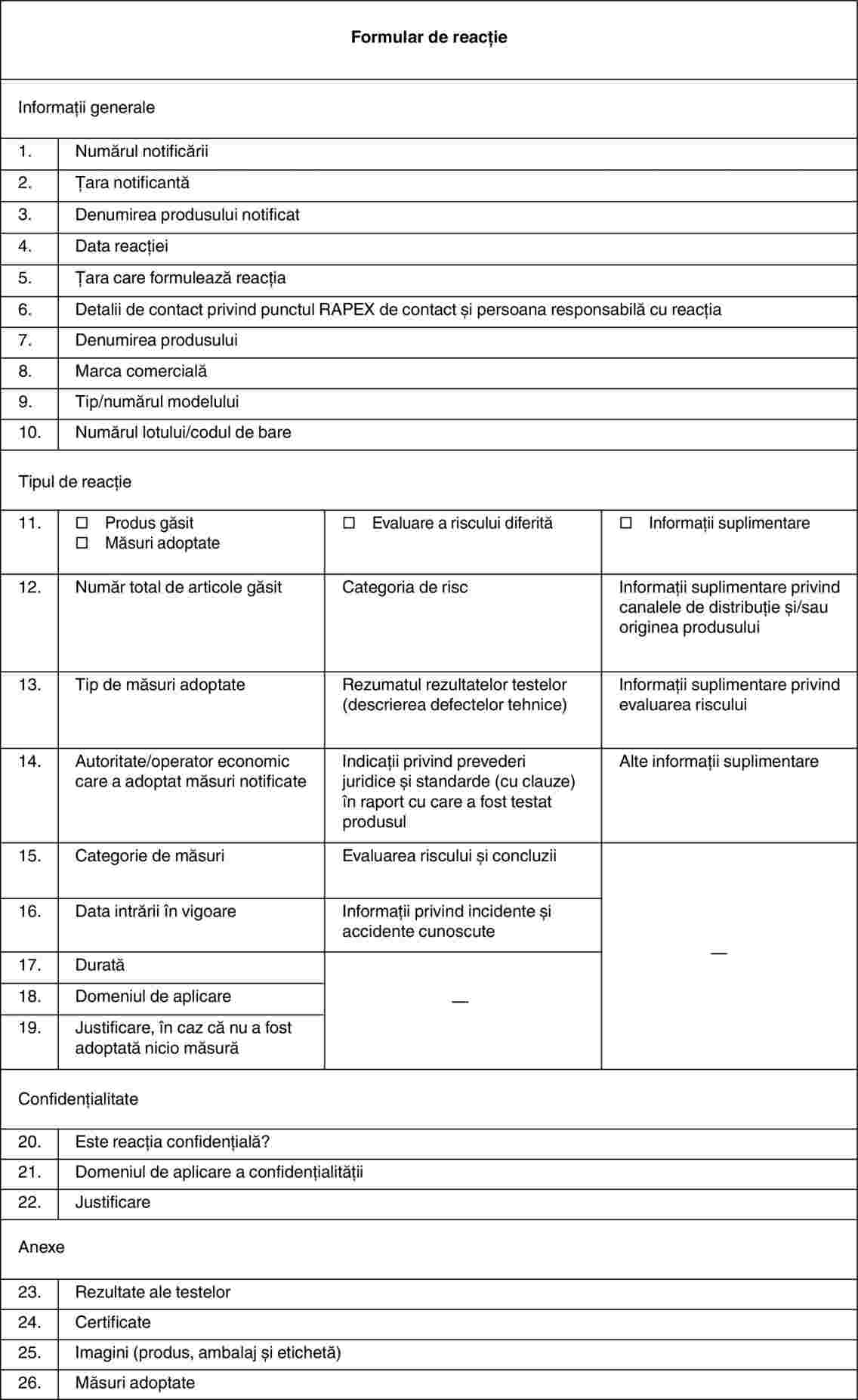 Anexa nr.3Termene limită pentru membrii rețeleiAnexa nr.3Termene limităAnexa nr.4Termene limită pentru ComisieFormular de notificareFormular de notificareInformații generaleInformații generale1.„Notificare”„Notificare necesitînd acţiuni urgente”„Notificare în scop de informare”2.Numărul notificării3.Data notificării4.Autoritatea notificantă5.Detalii de contact privind persoana responsabilă de cazul notificatIdentificarea produsuluiIdentificarea produsului6. Categoria de produse7.Denumirea produsului8.Marca comercială 9.Tip/numărul modelului10.Numărului lotului/codul de bare11.Codul vamal12.Descrierea produsului și a ambalajului13.Imagini (produs, ambalaj și etichetă)14.Numărul total de produse vizate de notificareLegislație și standarde aplicabileLegislație și standarde aplicabile15.Prevederi juridice (acte legislative, normative etc.)16.Standarde17.Dovada de conformitate18.Este produsul contrafăcut?TrasabilitateTrasabilitate19.Țara de origine20.Țări de destinație21.Detalii de contact privind producătorul sau reprezentantul său22.Detalii de contact ale exportatorului (exportatorilor)23.Detalii de contact ale importatorului (importatorilor)24.Detalii de contact ale distribuitorului (distribuitorilor)25.Detalii de contact ale vînzătorului (vînzătorilor)Descrierea risculuiDescrierea riscului26.Categoria de risc27.Rezumatul  rezultatelor testelor (descrierea defectelor tehnice)28.Prevederi juridice și standarde (cu clauze) față de care a fost testat produsul și față de care s-a constatat că nu este conform29.Evaluarea riscului și concluzii30. Informații privind incidente și accidente cunoscuteMăsuriMăsuri31.Tip de măsuri32.Autoritate/agent economic care a adoptat măsuri notificate33.Categorie de măsuri 34.Data intrării în vigoare35.Durată36.Domeniul de aplicareConfidențialitateConfidențialitate37.Este notificare confidențială?38.Domeniul de aplicare a confidențialității39.JustificareAlteleAltele40.Informații suplimentare41.Justificare pentru a trimite o „Notificare în scop de informare”AnexeAnexe42.Rezultate ale testelor43.Certificate44.Imagini (produs, ambalaj și etichetă)45.Notificare trimisă de un producător sau un distribuitor 46.Măsuri adoptateProcedura de notificareAcțiuneAcțiuneAcțiuneTermen limităSistemul de informare rapidă al comunității „RAPEX” stabilit în temeiul articolului 12 din DSGPNotificăriTrimite „Notificare în temeiul articolului 12 necesitînd acțiuni urgente”Trimite „Notificare în temeiul articolului 12 necesitînd acțiuni urgente”3 zile după:Sistemul de informare rapidă al comunității „RAPEX” stabilit în temeiul articolului 12 din DSGPNotificăriTrimite „Notificare în temeiul articolului 12”Trimite „Notificare în temeiul articolului 12”10 zile după:Sistemul de informare rapidă al comunității „RAPEX” stabilit în temeiul articolului 12 din DSGPNotificăriConfirmă măsurile dacă notificarea a fost trimisă înainte de decizia de a adopta măsuriConfirmă măsurile dacă notificarea a fost trimisă înainte de decizia de a adopta măsuri45 de zile după trimiterea notificăriiSistemul de informare rapidă al comunității „RAPEX” stabilit în temeiul articolului 12 din DSGPNotificăriActualizarea unei notificăriActualizarea unei notificări5 zile după primirea informațiilor privind elemente noi care necesită modificarea notificăriiSistemul de informare rapidă al comunității „RAPEX” stabilit în temeiul articolului 12 din DSGPReacțiiÎntreprinde acțiuni subsecvente„Notificare în temeiul articolului 12 necesitînd acțiuni urgente”20 de zile după primirea notificăriiSistemul de informare rapidă al comunității „RAPEX” stabilit în temeiul articolului 12 din DSGPReacțiiÎntreprinde acțiuni subsecvente„Notificare în temeiul articolului 12” și „Notificare trimisă de Comisia Europeană”45 de zile după primirea notificăriiSistemul de informare rapidă al comunității „RAPEX” stabilit în temeiul articolului 12 din DSGPReacțiiTrimite reacția la:„Notificare în temeiul articolului 12 necesitînd acțiuni urgente”3 zile după:Sistemul de informare rapidă al comunității „RAPEX” stabilit în temeiul articolului 12 din DSGPReacțiiTrimite reacția la:„Notificare în temeiul articolului 12” și „Notificare trimisă de Comisia Europeană”5 zile după:Sistemul de informare rapidă al comunității „RAPEX” stabilit în temeiul articolului 12 din DSGPReacțiiActualizarea unei reacțiiActualizarea unei reacții5 zile după primirea informațiilor privind elemente noi care necesită modificarea reacțieiProcedură de notificare stabilită în temeiul articolului 11 din DSGPNotificăriTrimite „Notificare în temeiul articolului 11”Trimite „Notificare în temeiul articolului 11”10 zile după adoptarea de „Măsuri obligatorii”Procedură de notificare stabilită în temeiul articolului 11 din DSGPNotificăriActualizări ale notificăriiActualizări ale notificării5 zile după primirea informațiilor privind elemente noi care necesită modificări ale notificăriiAcțiuneTermenTermenTermen limităNotificăriTrimite „Notificare necesitînd acțiuni urgente”Trimite „Notificare necesitînd acțiuni urgente”3 zile după:adoptarea sau decizia de a adopta „Măsuri obligatorii” sauprimirea de informații despre Măsuri          voluntareNotificăriTrimite „Notificare”Trimite „Notificare”10 zile după:adoptarea sau decizia de a adopta „Măsuri obligatorii” sauprimirea de informații despre Măsuri          voluntareNotificăriConfirmă măsurile dacă notificarea a fost trimisă înainte de decizia de a adopta măsuriConfirmă măsurile dacă notificarea a fost trimisă înainte de decizia de a adopta măsuri45 de zile după trimiterea notificăriiNotificăriActualizarea unei notificăriActualizarea unei notificări5 zile după primirea informațiilor privind elemente noi care necesită modificarea notificăriiReacțiiÎntreprinde acțiuni sub-secventeTrimite „Notificare necesitînd acțiuni urgente”20 de zile după primirea notificării ReacțiiÎntreprinde acțiuni sub-secventeTrimite „Notificare”45 de zile după primirea notificăriiReacțiiTrimite reacție la:Trimite „Notificare necesitînd acțiuni urgente”3 zile după:produsul notificat a fost găsit pe piață sauefectuarea unei evaluări a riscului cu rezultate diferite sauprimirea de informații suplimentareReacțiiTrimite reacție la:Trimite „Notificare”5 zile după:produsul notificat a fost găsit pe piață sauefectuarea unei evaluări a riscului cu rezultate diferite sauprimirea de informații suplimentareReacțiiActualizarea unei reacțiiActualizarea unei reacții5 zile după primirea informațiilor privind elemente noi care necesită modificarea notificăriiProcedura de notificareAcțiuneAcțiuneTermen limităSistemul comunitar de informare rapidă „RAPEX”stabilit în temeiul articolului 12 din DSGPNotificăriValidează „Notificare în temeiul articolului 12 necesitînd acțiuni urgente”3 de zile după primirea notificăriiSistemul comunitar de informare rapidă „RAPEX”stabilit în temeiul articolului 12 din DSGPNotificăriValidează „Notificare în temeiul articolului 12”5 de zile după primirea notificăriiSistemul comunitar de informare rapidă „RAPEX”stabilit în temeiul articolului 12 din DSGPNotificăriValidează „Notificare în scop de informare”10 de zile după primirea notificăriiSistemul comunitar de informare rapidă „RAPEX”stabilit în temeiul articolului 12 din DSGPReacțiiValidează reacția trimisă la „Notificare în temeiul articolului 12 necesitînd acțiuni urgente”3 de zile după primirea reacțieiSistemul comunitar de informare rapidă „RAPEX”stabilit în temeiul articolului 12 din DSGPReacțiiValidează reacția trimisă la „Notificare în temeiul articolului 12” și „Notificare trimisă de Comisia Europeană”5 de zile după primirea reacțieiSistemul comunitar de informare rapidă „RAPEX”stabilit în temeiul articolului 12 din DSGPReacțiiValidează reacția trimisă la „Notificare în scop de informare”10 de zile după primirea reacțieiProcedură de notificare stabilită în temeiul articolului 11 din DSGPNotificăriValidează „Notificare în temeiul articolului 11”10 de zile după primirea notificăriiProcedură de notificare stabilită în temeiul articolului 11 din DSGPReacțiiValidează reacția trimisă la „Notificare în temeiul articolului 11”10 de zile după primirea reacției